Your recent request for information is replicated below, together with our response.Details of all children detained at Cathcart Police Station since January 2018. 
Please include the age of the child at the time of detention, the race of the child, how long they were held at the station and the reason for their detention  The data requested is detailed in the tables below:In terms of the reasons for the custodies, we are unable to conduct any meaningful analysis of the data we hold.To explain, the field that contains the data can contain multiple different charge types, depending on the circumstances, and so in contrast to the other data, it is not a simple case of counting how many times each entry appears.To be of assistance therefore, we have picked out some of what appear to be the more common reasons recorded and provided data below based on whether or not it is mentioned in the reason for custody field:If there are any other offences you are particularly interested in, please let us know and we will carry out searches for you.Details of all children detained at Castlemilk Police Station since January 2018.
Please include the age of the child at the time of detention, the race of the child, how long they were held at the station and the reason for their detention  Details of all children detained at Pollockshaw Police Station since January 2018. 
Please include the age of the child at the time of detention, the race of the child, how long they were held at the station and the reason for their detention  The information sought is not held by Police Scotland and section 17 of the Act therefore applies.As you will see from the Care and Welfare of Persons in Police Custody SOP, only Cathcart Station has a custody suite.If you require any further assistance please contact us quoting the reference above.You can request a review of this response within the next 40 working days by email or by letter (Information Management - FOI, Police Scotland, Clyde Gateway, 2 French Street, Dalmarnock, G40 4EH).  Requests must include the reason for your dissatisfaction.If you remain dissatisfied following our review response, you can appeal to the Office of the Scottish Information Commissioner (OSIC) within 6 months - online, by email or by letter (OSIC, Kinburn Castle, Doubledykes Road, St Andrews, KY16 9DS).Following an OSIC appeal, you can appeal to the Court of Session on a point of law only. This response will be added to our Disclosure Log in seven days' time.Every effort has been taken to ensure our response is as accessible as possible. If you require this response to be provided in an alternative format, please let us know.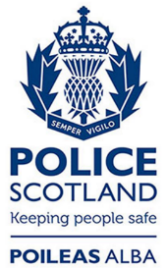 Freedom of Information ResponseOur reference:  FOI 23-2412Responded to:  16 October 2023Age11121314151617TotalNo.18591131993865561322Time in CustodyNo.Less than 1 hour771 - 3 hours3143 - 5 hours2085 - 7 hours1307 - 10 hours15410 - 15 hours17415 - 24 hours13824 - 48 hours6448 - 72 hours51More than 72 hours12Total1322EthnicityTotalAfrican13Any Mixed Ethnic Group15Arab11Black Scottish or Other Black7Chinese1Other African, Caribbean or Black9Other Asian44Other Ethnic Group55Other White39Pakistani26Unknown15White British120White English19White Gypsy/Traveller4White Irish1White Polish10White Scottish933Total1322Custody Reason contains:No.Criminal Justice & Licensing Act 2010 - s38(1) threatening or abusive behaviour366‘Assault’ (no other keywords present - so as not to double count sexual assaults)109Criminal Law Consolidation Act 1995 - s49(1) - carry a knife100Theft (various)100Police & Fire Reform (Scotland) Act 2012 - s90(1)(a) - assault officer97Sexual Offences (Scotland) Act 200997 Criminal Procedure Act 1995 - S27(1)(b) Fail to comply with conditions94Misuse of Drugs Act 1971 - various67Criminal Law Consolidation Act 1995 - s52(1)(&(3) - vandalism62Criminal Law Consolidation Act 1995 - s47(1) - offensive weapon56Immigration56Assault severe injury50Breach of the Peace27